長期インターンシップ派遣(第8期)(DC用)応募申請書履歴等インターンシップ派遣に対する抱負　長期インターンシップの主旨を踏まえつつ，下記の4項目を中心に1，000字程度以内で記述すること。志望動機，理由(インターンシップ経験が将来のキャリアアップにどのように生かされるか　など)希望する派遣プログラム先(インターンシップ先)または分野(決まっている場合)とその理由派遣プログラム(インターンシップ)で身につけたい技術や知識についてインターンシップ後のキャリアパスについてこれまでの研究概要　これまでの研究内容を中心に，その背景，特色及び独創的な点(アピール・ポイント)，進捗状況について，500字程度以内で分かり易く簡潔に記述すること(図表を含めてもよい)。長期インターンシップ派遣(第8期)(PD用)応募申請書履歴等インターンシップ派遣に対する抱負　長期インターンシップの主旨を踏まえつつ，下記の4項目を中心に1，000字程度以内で記述すること。志望動機，理由(インターンシップ経験が将来のキャリアアップにどのように生かされるか　など)希望する派遣プログラム先(インターンシップ先)または分野(決まっている場合)とその理由派遣プログラム(インターンシップ)で身につけたい技術や知識についてインターンシップ後のキャリアパスについてこれまでの研究概要　これまでの研究内容を中心に，その背景，特色及び独創的な点(アピール・ポイント)，進捗状況について，500字程度以内で分かり易く簡潔に記述すること(図表を含めてもよい)。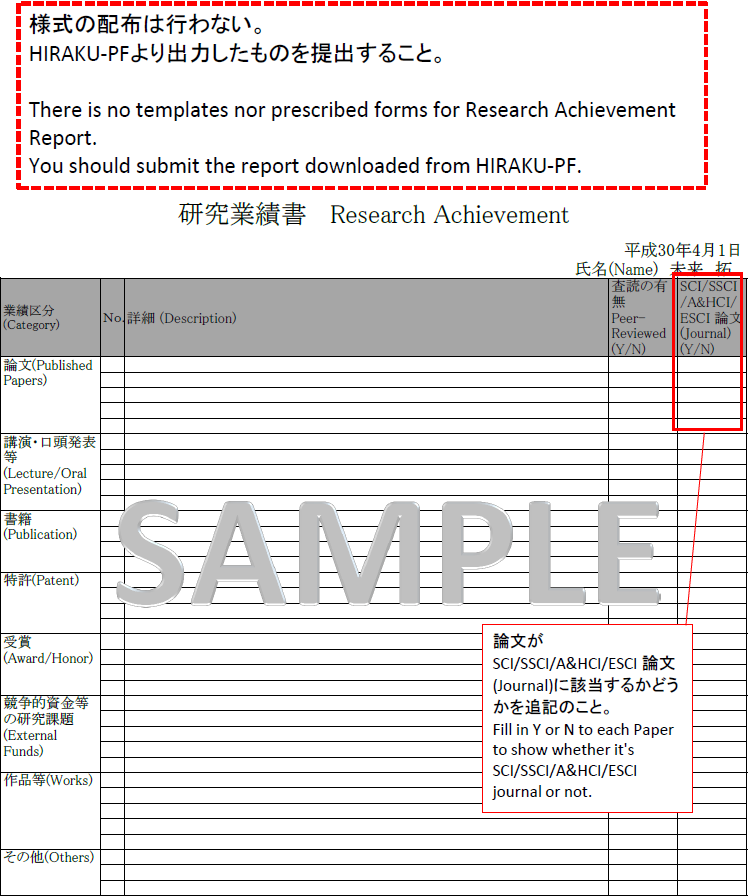 ※作成上の注意推薦書は１ページ以内で作成し，厳封のうえ提出してください。【連携機関のみ】同　意　書広島大学長(応募者の氏名)　　　　　　　　　　　の長期インターンシップ派遣において，下記のことに同意する。記応募者が博士課程(博士課程前期を除く。)の学生である場合は，広島大学大学院共通授業科目「長期インターンシップ」を履修すること。所属大学の責任において，応募者が博士課程(博士課程前期を除く。)の学生である場合は，応募学生を学生教育研究災害傷害保険(略称「学研災」)及び学研災付帯賠償責任保険に加入させること。長期インターンシップ派遣において締結する「未来を拓く地方協奏プラットフォーム」イノベーション創出人材の実践的養成・活用プログラムにおける長期インターンシップ派遣の実施に関する覚書及び実施要項について，広島大学及び受入機関と協議の上，締結すること。以上　　　　年　　月　　日住所所属大学名　　　　　　　　　　　　　　　　代表者　　　　　　　　　　　　　　　印セイ姓メイ名所属学年所属学年生年月日(西暦)生年月日(西暦)　　　　年　　月　　日生　　　　年　　月　　日生　　　　年　　月　　日生　　　　年　　月　　日生　　　　年　　月　　日生性別性別国籍現住所現住所〒電話番号：(　　)　　　—　　　　　　　　　e-mail：　　　　　　　　学内連絡先電話番号：〒電話番号：(　　)　　　—　　　　　　　　　e-mail：　　　　　　　　学内連絡先電話番号：〒電話番号：(　　)　　　—　　　　　　　　　e-mail：　　　　　　　　学内連絡先電話番号：〒電話番号：(　　)　　　—　　　　　　　　　e-mail：　　　　　　　　学内連絡先電話番号：〒電話番号：(　　)　　　—　　　　　　　　　e-mail：　　　　　　　　学内連絡先電話番号：〒電話番号：(　　)　　　—　　　　　　　　　e-mail：　　　　　　　　学内連絡先電話番号：〒電話番号：(　　)　　　—　　　　　　　　　e-mail：　　　　　　　　学内連絡先電話番号：〒電話番号：(　　)　　　—　　　　　　　　　e-mail：　　　　　　　　学内連絡先電話番号：〒電話番号：(　　)　　　—　　　　　　　　　e-mail：　　　　　　　　学内連絡先電話番号：〒電話番号：(　　)　　　—　　　　　　　　　e-mail：　　　　　　　　学内連絡先電話番号：〒電話番号：(　　)　　　—　　　　　　　　　e-mail：　　　　　　　　学内連絡先電話番号：学歴※大学卒業以降について詳細に記載する。欄が足りない場合は追加する。学歴※大学卒業以降について詳細に記載する。欄が足りない場合は追加する。年　　月　　　　　　　大学　　　　　　学部　　　　　　　　学科卒業年　　月　　　　　　　大学　　　　　　学部　　　　　　　　学科卒業年　　月　　　　　　　大学　　　　　　学部　　　　　　　　学科卒業年　　月　　　　　　　大学　　　　　　学部　　　　　　　　学科卒業年　　月　　　　　　　大学　　　　　　学部　　　　　　　　学科卒業年　　月　　　　　　　大学　　　　　　学部　　　　　　　　学科卒業年　　月　　　　　　　大学　　　　　　学部　　　　　　　　学科卒業年　　月　　　　　　　大学　　　　　　学部　　　　　　　　学科卒業年　　月　　　　　　　大学　　　　　　学部　　　　　　　　学科卒業年　　月　　　　　　　大学　　　　　　学部　　　　　　　　学科卒業年　　月　　　　　　　大学　　　　　　学部　　　　　　　　学科卒業学歴※大学卒業以降について詳細に記載する。欄が足りない場合は追加する。学歴※大学卒業以降について詳細に記載する。欄が足りない場合は追加する。年　　月　　　　　　　大学大学院年　　月　　　　　　　大学大学院年　　月　　　　　　　大学大学院年　　月　　　　　　　大学大学院年　　月　　　　　　　大学大学院年　　月　　　　　　　大学大学院年　　月　　　　　　　大学大学院年　　月　　　　　　　大学大学院年　　月　　　　　　　大学大学院年　　月　　　　　　　大学大学院年　　月　　　　　　　大学大学院学歴※大学卒業以降について詳細に記載する。欄が足りない場合は追加する。学歴※大学卒業以降について詳細に記載する。欄が足りない場合は追加する。年　　月　　　　　　　大学大学院年　　月　　　　　　　大学大学院年　　月　　　　　　　大学大学院年　　月　　　　　　　大学大学院年　　月　　　　　　　大学大学院年　　月　　　　　　　大学大学院年　　月　　　　　　　大学大学院年　　月　　　　　　　大学大学院年　　月　　　　　　　大学大学院年　　月　　　　　　　大学大学院年　　月　　　　　　　大学大学院学歴※大学卒業以降について詳細に記載する。欄が足りない場合は追加する。学歴※大学卒業以降について詳細に記載する。欄が足りない場合は追加する。　　　　　　年　　月　　　　　　年　　月　　　　　　年　　月　　　　　　年　　月　　　　　　年　　月　　　　　　年　　月　　　　　　年　　月　　　　　　年　　月　　　　　　年　　月　　　　　　年　　月　　　　　　年　　月学歴※大学卒業以降について詳細に記載する。欄が足りない場合は追加する。学歴※大学卒業以降について詳細に記載する。欄が足りない場合は追加する。言語言語母国語母国語母国語母国語日常会話が可能な言語日常会話が可能な言語語学に関する資格・点数(英検，TOEIC等)語学に関する資格・点数(英検，TOEIC等)年　 月年　 月年　 月年　 月留学生の場合，政府派遣，国費，私費の別留学生の場合，政府派遣，国費，私費の別語学に関する資格・点数(英検，TOEIC等)語学に関する資格・点数(英検，TOEIC等)年　 月年　 月年　 月年　 月留学生の場合，政府派遣，国費，私費の別留学生の場合，政府派遣，国費，私費の別現在受給している助成等の有無現在受給している助成等の有無具体的な助成等名(RA，TA，日本学術振興会特別研究員等)とその業務内容具体的な助成等名(RA，TA，日本学術振興会特別研究員等)とその業務内容具体的な助成等名(RA，TA，日本学術振興会特別研究員等)とその業務内容具体的な助成等名(RA，TA，日本学術振興会特別研究員等)とその業務内容具体的な助成等名(RA，TA，日本学術振興会特別研究員等)とその業務内容具体的な助成等名(RA，TA，日本学術振興会特別研究員等)とその業務内容具体的な助成等名(RA，TA，日本学術振興会特別研究員等)とその業務内容企業等との共同研究の経験・実績企業等との共同研究の経験・実績企業等との共同研究の経験・実績相手先企業等と応募者が果たした役割(共同研究の経験がない場合は「なし」と記入すること)相手先企業等と応募者が果たした役割(共同研究の経験がない場合は「なし」と記入すること)相手先企業等と応募者が果たした役割(共同研究の経験がない場合は「なし」と記入すること)相手先企業等と応募者が果たした役割(共同研究の経験がない場合は「なし」と記入すること)相手先企業等と応募者が果たした役割(共同研究の経験がない場合は「なし」と記入すること)相手先企業等と応募者が果たした役割(共同研究の経験がない場合は「なし」と記入すること)相手先企業等と応募者が果たした役割(共同研究の経験がない場合は「なし」と記入すること)相手先企業等と応募者が果たした役割(共同研究の経験がない場合は「なし」と記入すること)相手先企業等と応募者が果たした役割(共同研究の経験がない場合は「なし」と記入すること)相手先企業等と応募者が果たした役割(共同研究の経験がない場合は「なし」と記入すること)インターンシップの経験インターンシップの経験インターンシップの経験受入先，期間，業務内容(インターンシップの経験がない場合は「なし」と記入すること)受入先，期間，業務内容(インターンシップの経験がない場合は「なし」と記入すること)受入先，期間，業務内容(インターンシップの経験がない場合は「なし」と記入すること)受入先，期間，業務内容(インターンシップの経験がない場合は「なし」と記入すること)受入先，期間，業務内容(インターンシップの経験がない場合は「なし」と記入すること)受入先，期間，業務内容(インターンシップの経験がない場合は「なし」と記入すること)受入先，期間，業務内容(インターンシップの経験がない場合は「なし」と記入すること)受入先，期間，業務内容(インターンシップの経験がない場合は「なし」と記入すること)受入先，期間，業務内容(インターンシップの経験がない場合は「なし」と記入すること)受入先，期間，業務内容(インターンシップの経験がない場合は「なし」と記入すること)セイ姓メイ名所属所属生年月日(西暦)生年月日(西暦)　　　　年　　月　　日生　　　　年　　月　　日生　　　　年　　月　　日生　　　　年　　月　　日生　　　　年　　月　　日生性別性別国籍現住所現住所〒電話番号：(　　)　　　—　　　　　　　　　e-mail：　　　　　　　　学内連絡先電話番号：〒電話番号：(　　)　　　—　　　　　　　　　e-mail：　　　　　　　　学内連絡先電話番号：〒電話番号：(　　)　　　—　　　　　　　　　e-mail：　　　　　　　　学内連絡先電話番号：〒電話番号：(　　)　　　—　　　　　　　　　e-mail：　　　　　　　　学内連絡先電話番号：〒電話番号：(　　)　　　—　　　　　　　　　e-mail：　　　　　　　　学内連絡先電話番号：〒電話番号：(　　)　　　—　　　　　　　　　e-mail：　　　　　　　　学内連絡先電話番号：〒電話番号：(　　)　　　—　　　　　　　　　e-mail：　　　　　　　　学内連絡先電話番号：〒電話番号：(　　)　　　—　　　　　　　　　e-mail：　　　　　　　　学内連絡先電話番号：〒電話番号：(　　)　　　—　　　　　　　　　e-mail：　　　　　　　　学内連絡先電話番号：〒電話番号：(　　)　　　—　　　　　　　　　e-mail：　　　　　　　　学内連絡先電話番号：〒電話番号：(　　)　　　—　　　　　　　　　e-mail：　　　　　　　　学内連絡先電話番号：学歴※大学卒業以降について詳細に記載する。欄が足りない場合は追加する。学歴※大学卒業以降について詳細に記載する。欄が足りない場合は追加する。年　　月　　　　　　　大学　　　　　　学部　　　　　　　　学科卒業年　　月　　　　　　　大学　　　　　　学部　　　　　　　　学科卒業年　　月　　　　　　　大学　　　　　　学部　　　　　　　　学科卒業年　　月　　　　　　　大学　　　　　　学部　　　　　　　　学科卒業年　　月　　　　　　　大学　　　　　　学部　　　　　　　　学科卒業年　　月　　　　　　　大学　　　　　　学部　　　　　　　　学科卒業年　　月　　　　　　　大学　　　　　　学部　　　　　　　　学科卒業年　　月　　　　　　　大学　　　　　　学部　　　　　　　　学科卒業年　　月　　　　　　　大学　　　　　　学部　　　　　　　　学科卒業年　　月　　　　　　　大学　　　　　　学部　　　　　　　　学科卒業年　　月　　　　　　　大学　　　　　　学部　　　　　　　　学科卒業学歴※大学卒業以降について詳細に記載する。欄が足りない場合は追加する。学歴※大学卒業以降について詳細に記載する。欄が足りない場合は追加する。年　　月　　　　　　　大学大学院年　　月　　　　　　　大学大学院年　　月　　　　　　　大学大学院年　　月　　　　　　　大学大学院年　　月　　　　　　　大学大学院年　　月　　　　　　　大学大学院年　　月　　　　　　　大学大学院年　　月　　　　　　　大学大学院年　　月　　　　　　　大学大学院年　　月　　　　　　　大学大学院年　　月　　　　　　　大学大学院学歴※大学卒業以降について詳細に記載する。欄が足りない場合は追加する。学歴※大学卒業以降について詳細に記載する。欄が足りない場合は追加する。年　　月　　　　　　　大学大学院年　　月　　　　　　　大学大学院年　　月　　　　　　　大学大学院年　　月　　　　　　　大学大学院年　　月　　　　　　　大学大学院年　　月　　　　　　　大学大学院年　　月　　　　　　　大学大学院年　　月　　　　　　　大学大学院年　　月　　　　　　　大学大学院年　　月　　　　　　　大学大学院年　　月　　　　　　　大学大学院学歴※大学卒業以降について詳細に記載する。欄が足りない場合は追加する。学歴※大学卒業以降について詳細に記載する。欄が足りない場合は追加する。　　　　　　年　　月　　　　　　年　　月　　　　　　年　　月　　　　　　年　　月　　　　　　年　　月　　　　　　年　　月　　　　　　年　　月　　　　　　年　　月　　　　　　年　　月　　　　　　年　　月　　　　　　年　　月学歴※大学卒業以降について詳細に記載する。欄が足りない場合は追加する。学歴※大学卒業以降について詳細に記載する。欄が足りない場合は追加する。　　　　年　　月　　博士学位取得(見込み) 　(学位名　　　　　   　　　　　)　　　　年　　月　　博士学位取得(見込み) 　(学位名　　　　　   　　　　　)　　　　年　　月　　博士学位取得(見込み) 　(学位名　　　　　   　　　　　)　　　　年　　月　　博士学位取得(見込み) 　(学位名　　　　　   　　　　　)　　　　年　　月　　博士学位取得(見込み) 　(学位名　　　　　   　　　　　)　　　　年　　月　　博士学位取得(見込み) 　(学位名　　　　　   　　　　　)　　　　年　　月　　博士学位取得(見込み) 　(学位名　　　　　   　　　　　)　　　　年　　月　　博士学位取得(見込み) 　(学位名　　　　　   　　　　　)　　　　年　　月　　博士学位取得(見込み) 　(学位名　　　　　   　　　　　)　　　　年　　月　　博士学位取得(見込み) 　(学位名　　　　　   　　　　　)　　　　年　　月　　博士学位取得(見込み) 　(学位名　　　　　   　　　　　)言語言語母国語母国語母国語母国語日常会話が可能な言語日常会話が可能な言語語学に関する資格・点数(英検，TOEIC等)語学に関する資格・点数(英検，TOEIC等)年　 月年　 月年　 月年　 月留学生の場合，政府派遣，国費，私費の別留学生の場合，政府派遣，国費，私費の別語学に関する資格・点数(英検，TOEIC等)語学に関する資格・点数(英検，TOEIC等)年　 月年　 月年　 月年　 月留学生の場合，政府派遣，国費，私費の別留学生の場合，政府派遣，国費，私費の別職歴職歴具体的な助成等名(RA，TA，日本学術振興会特別研究員等)とその業務内容具体的な助成等名(RA，TA，日本学術振興会特別研究員等)とその業務内容具体的な助成等名(RA，TA，日本学術振興会特別研究員等)とその業務内容具体的な助成等名(RA，TA，日本学術振興会特別研究員等)とその業務内容具体的な助成等名(RA，TA，日本学術振興会特別研究員等)とその業務内容具体的な助成等名(RA，TA，日本学術振興会特別研究員等)とその業務内容具体的な助成等名(RA，TA，日本学術振興会特別研究員等)とその業務内容具体的な助成等名(RA，TA，日本学術振興会特別研究員等)とその業務内容具体的な助成等名(RA，TA，日本学術振興会特別研究員等)とその業務内容具体的な助成等名(RA，TA，日本学術振興会特別研究員等)とその業務内容具体的な助成等名(RA，TA，日本学術振興会特別研究員等)とその業務内容企業等との共同研究の経験・実績企業等との共同研究の経験・実績企業等との共同研究の経験・実績相手先企業等と応募者が果たした役割(共同研究の経験がない場合は「なし」と記入すること)相手先企業等と応募者が果たした役割(共同研究の経験がない場合は「なし」と記入すること)相手先企業等と応募者が果たした役割(共同研究の経験がない場合は「なし」と記入すること)相手先企業等と応募者が果たした役割(共同研究の経験がない場合は「なし」と記入すること)相手先企業等と応募者が果たした役割(共同研究の経験がない場合は「なし」と記入すること)相手先企業等と応募者が果たした役割(共同研究の経験がない場合は「なし」と記入すること)相手先企業等と応募者が果たした役割(共同研究の経験がない場合は「なし」と記入すること)相手先企業等と応募者が果たした役割(共同研究の経験がない場合は「なし」と記入すること)相手先企業等と応募者が果たした役割(共同研究の経験がない場合は「なし」と記入すること)相手先企業等と応募者が果たした役割(共同研究の経験がない場合は「なし」と記入すること)インターンシップの経験インターンシップの経験インターンシップの経験受入先，期間，業務内容(インターンシップの経験がない場合は「なし」と記入すること)受入先，期間，業務内容(インターンシップの経験がない場合は「なし」と記入すること)受入先，期間，業務内容(インターンシップの経験がない場合は「なし」と記入すること)受入先，期間，業務内容(インターンシップの経験がない場合は「なし」と記入すること)受入先，期間，業務内容(インターンシップの経験がない場合は「なし」と記入すること)受入先，期間，業務内容(インターンシップの経験がない場合は「なし」と記入すること)受入先，期間，業務内容(インターンシップの経験がない場合は「なし」と記入すること)受入先，期間，業務内容(インターンシップの経験がない場合は「なし」と記入すること)受入先，期間，業務内容(インターンシップの経験がない場合は「なし」と記入すること)受入先，期間，業務内容(インターンシップの経験がない場合は「なし」と記入すること)　　　年　　　月　　　日長期インターンシップ派遣(第8期)応募者に関する推薦書「イノベーション創出人材の実践的養成・活用プログラム」の趣旨を理解し，　(応募者の氏名)を，本取組の長期インターンシップ派遣の候補者として推薦します。　　　　　　　　　　　　　　　　　　　　　　　所属機関・専攻　　　　　　　　　　　　　　　　　　　　　　　職名　・　氏名　　　　　　　　　　　　　　　　　　　　　　　　　　　　㊞　　　　　　　　　　　　　　　　　　　　　　　　　連絡先(電話　・　e-mail)応募者との関係応募者の取組姿勢，研究の進捗状況，専門的知識・技量，その他能力(着想力・創造力，コミュニケーション能力，リーダーシップなど)について記入してください。応募者が長期インターンシップを経験することの意義について記入してください。